БӨТЕНДӨНЬЯ ТАТАР КОНГРЕССЫ    ВСЕМИРНЫЙ КОНГРЕСС ТАТАР__ WORLD CONGRESS OF THE TATARSВСЕМИРНЫЙ ФОРУМ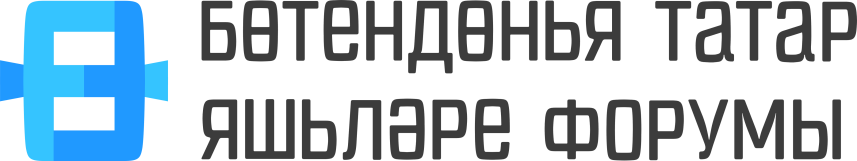 ТАТАРСКОЙ МОЛОДЕЖИTHE WORLD FORUM OFTATAR YOUTHJadidfest: Казан - су шәһәре3-4 апрель, Милли китапханәПрограммаКӨНОЗЫНСу турында китаплар күргәзмәсе	"Су Анасы". Татьяна Лепп — Мәскәүдә эшләүче Чаллы фотографының татар әкиятләренә багышланган циклының беренче өлеше."Казансу". Казан фотографлары заманча һәм архив сүрәтләр ярдәмендә су турында сөйли.Казансуны күзәтү — террасага килеп, телефоныгызны сүндереп, елгага карап, детокс кичерегез.Сабыйлар өчен остаханәләр һәм интерактив уку.3 АПРЕЛЬ12:00 "Казан сулыклары" - булган һәм югалган: Марк Шишкин экскурсиясеЛекторий (күргәзмә залы)14:00 "Кече елгалар". Рәмис Латыпов лекциясе14:40 "Су буйларын саклау: экоактивизм тәҗрибәсе". Гүзәлия Гыйматдинова лекциясе15:20 "Водные объекты города Казани и их состояние". Нәфисә Минһаҗева лекциясе16:00 "Сугыштан соңгы чорда су хәләте". Әлфия Гәлләмова лекциясе16:40 "Су һәм инкыйлабка кадәр яшәеш". Лилия Габдрәфыйкова лекциясе17:20 "Су - нигъмәт". Айдар Хәйретдинов лекциясеКино (конференц-зал)18:30 "Акварель". Виктор Косаковский фильмы.20:00 "Татарстан. Страна четырех рек" хроникасы + qaynar төркеменнән импровизация-аккомпанемент4 АПРЕЛЬ12:00 "Казан сулыклары". Марк Шишкин экскурсиясе.13:00 "Су" китапчыгын тәкъдим итү (күргәзмә залы) – су турындагы архив материаллары, заманча шигырьләр, хикәяләр һәм комикслар.14:00 "Су янында яшәү" (күргәзмә залы). Елгалар һәм күлләр белән бәйле истәлекләр сөйләргә, аларны аудиога яздыртырга чакырабыз.	14:00 Пластинкалар тыңлау һәм ноталар күргәзмәсе (музыка залы).16:00 "Су кайтавазы" перформансы. Биючеләр өчен "ватык телефон"да без 50 кешене катнашырга чакырабыз. Биюче булу мәҗбүри түгел, ләкин үзеңнен ничек хәрәкәтләнә алуыңны белү хуплана. Алгоритм катлаулы түгел: башта барлык катнашучылар чиратта тора. Беренче кеше икенчене бора, аңа хәрәкәтне күрсәтә, икенчесе өченче кеше өчен кабатлый… Берничә тапкыр кабатлангач, бу нинди нәтиҗәгә китерәчәк? Оригиналь месседж никадәр үзгәрәчәк? 17:00 Әдәби уку: сулыклар турында язучылар ниләр язган – конференц-залда махсус чакырылган кунаклар катнашында нәфис сүз кичәсе.18:00 Эмбиент концерты: Transplanetary Spaceship, Taturas, Mostapace, Marat Suleimanov, Phisonsoid, Ocelotus  (MOÑ) — музыка тыңлыйбыз, сулыклар видеоларын карыйбыз. Йога келәмнәрен алып килегез!